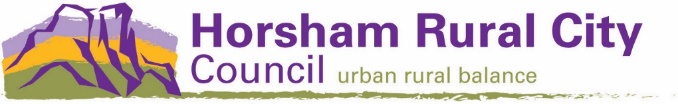 Notice of CandidatureHORSHAM RURAL CITY COUNCILTOURISM ADIVSORY COMMITTEECOMMITTEE OF MANAGEMENTPLEASE USE BLOCK LETTERS WHEN COMPLETING THIS FORMMr/Mrs/Ms (Surname)______________________________________________________________	         (Christian or Other Name)__________________________________________________Address____________________________________________________________________________Phone No.______________________________  Mobile No._________________________________Email Adress________________________________________________________________________Apply to be a candidate for election to the office of Community Representative on the above named Committee of Management.Please attach a brief description of your experiences and or interests and include your reason for applying for this position.______________________________________	    Date:____/____/____Signature of CandidateNote:  Applications, closing Thursday, 31st May, 2018 